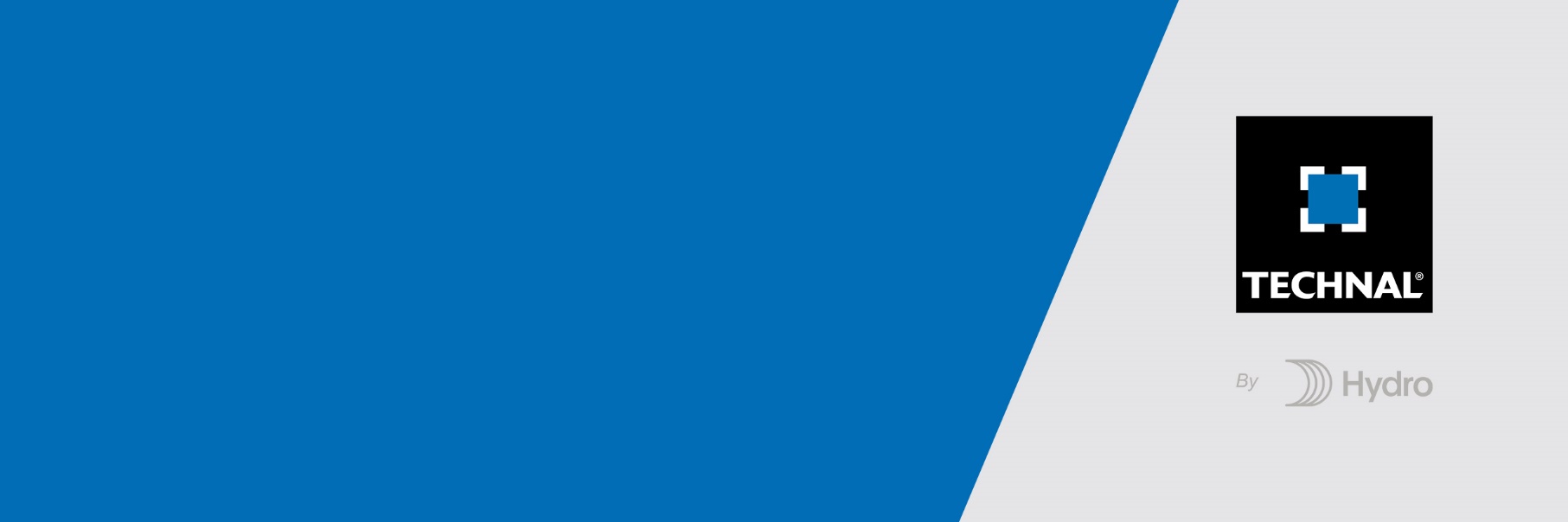 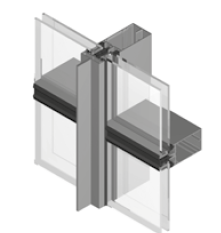 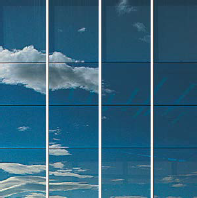 A/ Descriptif type APSsystème :Mur rideau à trame verticale en aluminium avec montants de 52 mm et traverses de 22 mm de face visible, avec ouvrants aluminium à rupture de pont thermique de la gamme GEODE MX de chez Technal ou de qualité et de technicité strictement équivalente.Traitement de surface :Traitement de surface par laquage teinte RAL (ou autre) de type …. ou Traitement de surface par anodisation de type…Remplissage :Le remplissage sera de type double vitrage VEC certifié CEKAL à arrêtes abattues, épaisseur et constitution en conformité avec le calcul type « 2 côtés » conformément au DTU 39P4, de chez … de composition…. avec isolateur de type….Transmission lumineuse TL (EN410) : … et / ou de la fenêtre TLwFacteur solaire Sg (EN410) : …et / ou de la fenêtre Sw….Performances :/ Thermique : Le mur rideau justifiera d’un Ucw maximum de ….. W/m².K, obtenu en utilisant un double vitrage proposant un Ug de …. W/m²K et un intercalaire proposant Psi de …. W/m²K.Pour une ou plusieurs applications représentatives du projet (choix et quantité à définir par la maitrise d’œuvre) un calcul thermique validé par le CSTB sera à fournir par l’entreprise adjudicataire du présent lot./ Acoustique : L’ensemble menuisé justifiera d’un affaiblissement acoustique de …/ AEV : L’ensemble menuisé, par sa situation géographique, justifiera d’un classement Air Eau Vent de type : A…E…V…selon NF EN13830.B/ Descriptif type PROMur rideau à trame verticale en aluminium avec traverses de 52 mm et montants de 22 mm de face visible, avec ouvrants aluminium à rupture de pont thermique de la gamme GEODE MX de chez Technal ou de qualité et de technicité strictement équivalente. La mise en œuvre sera conforme au DTU 33.1. Le fabricant du système constructif qui fournira l’entreprise adjudicataire du présent lot devra être en mesure de fournir le certificat de qualité Iso 14001.1. système :Les profilés utiliseront un alliage d’aluminium de qualité bâtiment CIRCAL 75R bas carbone justifiant d’un minimum de 75% d’aluminium recyclé justifiant de 2.3 kg de CO2e / kg aluminium produit.L'ossature sera constituée de montants et traverses de face vue 52 mm et de profondeur 40 à 250 mm selon calcul statique à fournir par l’entreprise.La fixation sur le gros œuvre se fera au moyen d'attaches spécialement conçues et dimensionnées qui favoriseront un réglage des montants dans les trois dimensions.La liaison montant / traverse sera réalisée en coupe droite. L’assemblage sera réalisé par la mise en œuvre sur la traverse de raccord adapté au mode de pose (pose de face ou à l’avancement) La rupture thermique de la structure est assurée par un joint intercalaire horizontal et vertical en PVC posé entre la structure et les serreurs extérieurs.En montant, les supports de vitrage en aluminium extrudé seront dimensionnés pour reprendre le poids du remplissage. Le maintien des remplissages est assuré par la mise en place d’un serreur vissé au profilé par vis de longueur adaptée au remplissage. Sur ces serreurs seront clippés des capots de finition en aluminium de forme spécifique au choix de l’architecte.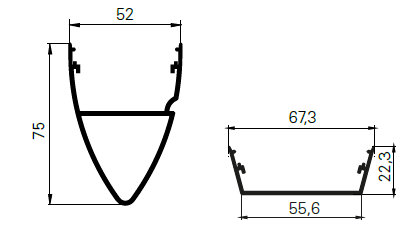 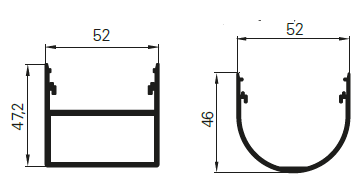 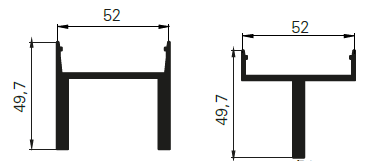 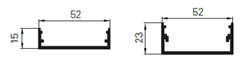 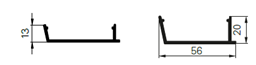 En traverse le maintien du vitrage sera assuré le long du bord libre par des presseurs ponctuels (nombre et position selon abaques). Entre les remplissages il y aura un joint creux de 22mm, obturé par un joint de type EPDM. Les traverses seront de 1400mm de longueur au maximum.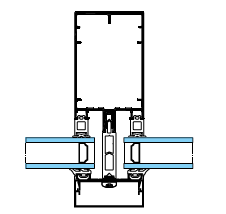 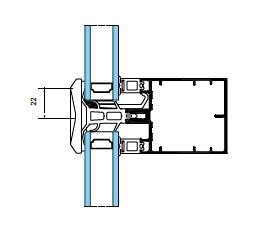 2. Traitement de surface :Les profilés du système constructif employés seront de qualité marine. Le fabricant du système constructif sera certifié Qualicoat seaside pour garantir une très haute qualité de traitement LAQUAGELes profils seront laqués teinte RAL ou autres selon le choix de l’architecte de type….Le laquage sera réalisé dans un atelier industriel bénéficiant du label QUALICOAT, avec une poudre polyester polymérisée par un passage au four d’épaisseur de 60 à 80 microns.ou AnodisationLes profilés recevront une couche d’anodisation de classe 20 (20 microns).La coloration sera réalisée suivant le procédé électrolytique (pigments métallique) de type…. Ce traitement de surface justifiera du label Qualanod.REMPLISSAGE :Le remplissage sera de type double vitrage VEC certifié CEKAL à arrêtes abattues, épaisseur et constitution en conformité avec le calcul type « 2 côtés » conformément au DTU 39P4, de chez … de composition…. avec isolateur de type….Transmission lumineuse TL (EN410) : … et / ou de la fenêtre TLwFacteur solaire Sg (EN410) : …et / ou de la fenêtre Sw….insertion d’ouvrant :a/ ouvrant visible (économique) :Il sera mis en œuvre des ouvrants de type porte ou fenêtre à RPT de la gamme Soleal de chez Technal ou de qualité et de technicité strictement équivalente. (cf descriptif Soleal porte et Soleal fenêtre pour descriptif complet).ou Pour une porte grand trafic avec ou sans contrôle d’accès on mettra en œuvre un ouvrant de type porte Titane de chez Technal (cf descriptif Titane).b/ ouvrant caché VEC (esthétique) :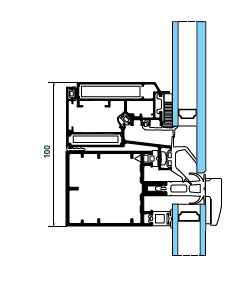 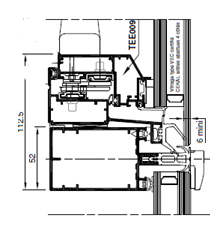                               Italienne				            	ParallèleIntégration d’ouvrants sans aucune modification de l'aspect extérieur de la façade. Ces ouvrants cachés VEC seront de type ouvrant à l’italienne ou parallèle. La rupture thermique du dormant sera assurée par un profilé PVC clippé sur le dormant. Ferrage de type compas réglables en inox. Étanchéité dormant / ouvrant par joint EPDM. Les ouvrants cachés seront équipés de vitrages de 23 ou 31 mm sous label CEKAL type VEC conformément à l’avis technique avec arêtes abattues sur les 4 côtés.Le collage du vitrage sera effectué par des entreprises qualifiées conformément aux directives et documents techniques Technal et du fournisseur de mastic choisi. Le collage sera réalisé sur barrette aluminium (fabriquée sous contrôle CEBTP) par l'intermédiaire d'un mastic de collage (sous label SNJF ou avis technique). Principe sous avis technique du CSTB. performances :/ Thermique : Le mur rideau justifiera d’un Ucw maximum de ….. W/m².K, obtenu en utilisant un double vitrage proposant un Ug de …. W/m²K et un intercalaire proposant Psi de …. W/m²K.Pour une ou plusieurs applications représentatives du projet (choix et quantité à définir par la maitrise d’œuvre) un calcul thermique validé par le CSTB sera à fournir par l’entreprise adjudicataire du présent lot./ Acoustique : L’ensemble menuisé justifiera d’un affaiblissement acoustique de …/ Resistance aux chocs : le mur rideau justifiera d’une résistance aux chocs I5/E5 selon NF EN 14019./ AEV : L’ensemble menuisé, par sa situation géographique, justifiera d’un classement Air Eau Vent de type : A…E…V…selon NF EN13830.
Pour toutes informations complémentaires vous pouvez consulter notre site internet www.technal.com/Vous pouvez également contacter votre responsable prescription régionale :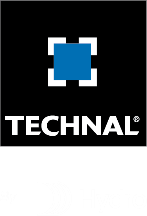 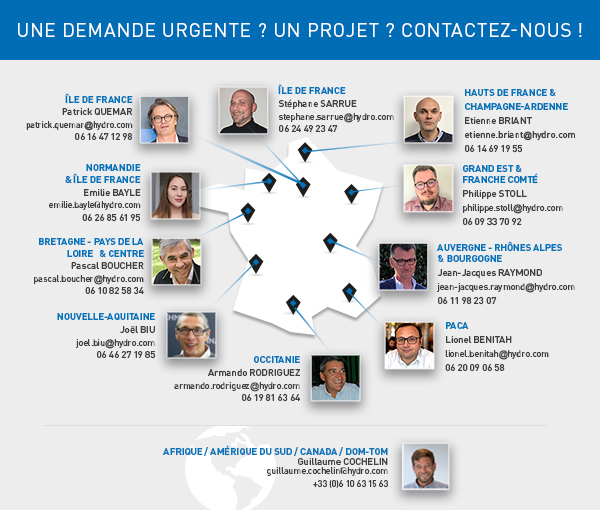 